ОТЧЕТ о результатах деятельности антинаркотического движения Юниор  на территории Бейсугского сельского поселения за 1 квартал 2022 годаГлава Бейсугского сельского поселенияВыселковского района                                                                    О.А.Драгунова СРОК: ежеквартально представлять отчет в отдел молодежи МО Выселковский район  до 1 числа  (отв. Найденова Полина Константиновна, 8-8615773367).№ п/пНаименование мероприятияТекущий периодАналогичный период прошлого года1Общее количество лидеров антинаркотического волонтерского движения, включенного в состав муниципальной антинаркотической комиссии (указать Ф.И.О. лидера антинаркотического волонтерского движения, место учебы, курс, контактный телефон)--2Количество участников антинаркотического волонтерского движения МО10103Общее количество антинаркотических волонтерских движений МО114Наличие интернет-страницы в социальных сетях (указать название/ссылку) https://vk.com/photo602223353_457239033https://vk.com/photo602223353_457239057https://vk.com/photo602223353_457239063Инстограмм 5Количество выявленных надписей пронаркотического содержания на зданиях  и сооружениях, из них:005.1удалено006Общее количество выявленных интернет - страниц, посредством которых осуществляется противоправная пронаркотическая деятельность,                    из них:316.1заблокировано107Количество материалов антинаркотической направленности, размещённой в социальных сетях, из них в: 327.1«Вконтакте»37.2«Инстаграмм»27.3«Фейсбук»7.4«Одноклассники»7.5Иные8Принято участие в заседании антинаркотической комиссии (дата)--9Общее количество мероприятий антинаркотической направленности проведенных по инициативе лидеров волонтерских движений (фотографии и краткое содержание одного из проводимых мероприятий)3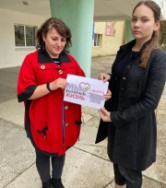 210Количество мероприятий по профилактике наркомании по плану МО в которых принято участие 3311Принято участие в:11.1разработке социальной рекламы, видеороликов1211.2проведении социологического опроса (тематика социологического исследования)1512Оказано содействие правоохранительным органам:12.1принято участие в организации и проведении профилактических акций, проводимых  по инициативе ГУ МВД РФ по Краснодарскому краю2312.2предоставлении информации о фактах незаконного оборота наркотиков ставшей известной в процессе своей деятельности